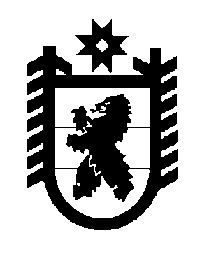 Российская Федерация Республика Карелия    ПРАВИТЕЛЬСТВО РЕСПУБЛИКИ КАРЕЛИЯПОСТАНОВЛЕНИЕот  13 октября 2017 года № 356-Пг. Петрозаводск О внесении изменения в постановление Правительства 
Республики Карелия от 17 июля 2017 года № 238-ППравительство Республики Карелия п о с т а н о в л я е т:Внести в распределение на 2017 год субсидий местным бюджетам из бюджета Республики Карелия на реализацию мероприятий, направленных на поддержку экономического и социального развития коренных малочисленных народов Севера, Сибири и Дальнего Востока, установленное постановлением Правительства Республики Карелия от 17 июля 2017 года 
№ 238-П «О распределении на 2017 год субсидий местным бюджетам из бюджета Республики Карелия на реализацию мероприятий, направленных на поддержку экономического и социального развития коренных малочисленных народов Севера, Сибири и Дальнего Востока» (Официальный интернет-портал правовой информации (www.pravo.gov.ru), 17 июля 
2017 года, № 1000201707170002), изменение, изложив его в редакции согласно приложению.
           Глава Республики Карелия                                                            А.О. ПарфенчиковПриложение к постановлению Правительства Республики Карелияот 13 октября 2017 года № 356-ПРаспределение на 2017 год субсидий местным бюджетам из бюджета Республики Карелия на реализацию мероприятий, направленных на поддержку экономического и социального развития коренных малочисленных народов Севера, Сибири и Дальнего Востока	                                                                                                        (руб.)____________МуниципальноеВсегоОбъем финансированияОбъем финансированияобразованиеиз федерального бюджетаиз бюджета Республики Карелия Прионежский муниципальный район, в том числе984 000,00913 939,2070 060,80Прионежский муниципальный район734 000,00681 739,2052 260,80Шелтозерское вепсское сельское поселение150 000,00139 320,0010 680,00Шокшинское вепсское сельское поселение100 000,0092 880,007120,00Итого984 000,00913 939,2070 060,80